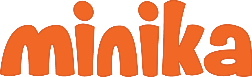 Basın Bülteni										19.12.2019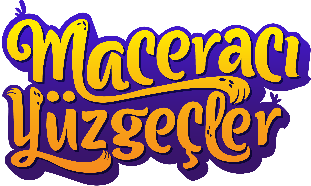 Maceracı Yüzgeçler: Büyük GösteriGösterim Tarihi: 24 Ocak 2020Dağıtım: TME FilmsYapım: MinikaHikaye & Senaryo: Arzu Demirel Birinci Animasyon Stüdyosu: ImagınıteProje Koordinatörü: Erhan Korkmaz Görsel Efektler: Selçuk Akyıldız Tema Müzikleri: Burak Çambel Müzikler: Koray Göker Ses Süpervizörü: Demir Baran Kutlu Dublaj Yönetmeni: Savaş Pat Facebook: www.facebook.com/minikaInstagram: www.instagram.com/minikaTwitter: www.twitter.com/minikaWeb Sitesi: www.minika.com.tr / www.minikacocuk.com.trYouTube: www.youtube.com/minikaYönetmen: Mithat Gökçe İstanbul Boğazı’nın derinlerinde bizden bir hikâye olarak yola çıkan “Maceracı Yüzgeçler: Büyük Gösteri”, Kız Kulesi’nden martılara, Boğaz’ın eşsiz ışıklarından İstanbul manzaralarına uzanan dostlarımız Biba, Babu, Tuti, Çupa ve Taka Hamsi’nin maceraları her yaştan çocuğa eğlenirken öğrenmenin keyfini yaşatıyor. Kırmızı barbunya balığı dostumuz Biba bu filmde arkadaşları Tuti, Babu, Çupa ve Taka Hamsi ile birlikte Bosfori halkına unutamayacakları bir gösteri hazırlıyor. Başlarından geçen 7 farklı heyecan dolu hikâyeyi hem Bosforili balıklara hem de seyircilere izletmek için gece gündüz demeden hazırlanan balık dostlarımız, bizleri bu filmde kahkahalara boğarken unuttuğumuz İstanbul güzelliklerini de hatırlatmak istiyor. “Maceracı Yüzgeçler: Büyük Gösteri” robotların teknolojik dünyasından, Osman Hamdi Bey tablolarına 7 farklı hikâyeyle izleyicilerini maceradan maceraya çağırıyor.Sinopsis:Biba ve dostları kostümler, dekorlar hazırlıyor ve onlarca prova yapıyorlar. “Büyük Gösteri” tüm Bosfori Halkı için tarifi olmayan bir heyecan. İçerisinde 7 ayrı macera ve 7 ayrı dünya olacak “Büyük Gösteri”de Biba, Çupa, Babu, Tuti, Taka Hamsi ve deniz kızı Alesta her an başka bir akıntıya kapılıp, eğlenceli maceralar yaşıyor. Bu yolculuk kimi zaman Osman Hamdi Bey tablolarına oluyor, kimi zaman da efsanelerle dolu deverest tepesine. Su üstünde yaşadığımıza çok benzer bir hikâyesi olan Maceracı Yüzgeçler’de kırmızı barbunya balığı Biba da tıpkı etrafımızdaki çocuklar gibi okula gidiyor, arkadaşlarıyla oyunlar oynuyor ve yeni şeyler öğreniyor. Ama tabi bunların tamamını derinlerdeki gizemli dünyasında yapıyor. Okumaya, araştırmaya ve kitaplara çok ilgi duyan Biba ve arkadaşları, İstanbul Boğazı’nın sürprizlerle dolu dünyasını da keşfetmeye çalışıyor.Bilgi için:Minika - Kurumsal İletişim ve PazarlamaÖzge Sayraç Mutluozge.mutlu@minika.com.tr02123812547